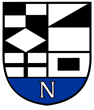 NERINGOS SAVIVALDYBĖS MERASPOTVARKISDĖL NERINGOS SAVIVALDYBĖS TARYBOS POSĖDŽIO NR. 8 SUŠAUKIMO IR KLAUSIMŲ TEIKIMO SVARSTYMUI2022 m. birželio   d. Nr. V10-NeringaVadovaudamasis Lietuvos Respublikos vietos savivaldos įstatymo 20 straipsnio 2 dalies 1 punktu:1. Šaukiu 2022 m. birželio 30 d. 10.00 val. Neringos savivaldybės tarybos posėdį Nr. 8. 2. Teikiu svarstyti 2022 m. birželio 30 d. Neringos savivaldybės tarybos posėdyje šiuos klausimus:2.1. Dėl 2022 m. birželio 30 d. Neringos savivaldybės tarybos posėdžio Nr. 8 darbotvarkės patvirtinimo (Darius Jasaitis); 2.2. Dėl Neringos savivaldybės tarybos 2019 m. gruodžio 19 d. sprendimo Nr. T1-232 „Dėl Vienkartinių, tikslinių, sąlyginių ir periodinių pašalpų iš Neringos savivaldybės biudžeto skyrimo ir mokėjimo tvarkos aprašo patvirtinimo“ pakeitimo (Audronė Tribulaitė); 2.3. Dėl Neringos savivaldybės būsto ir socialinio būsto nuomos tvarkos aprašo patvirtinimo (Sandra Dargienė);2.4. Dėl Neringos savivaldybės tarybos 2018 m. rugpjūčio 30 d. sprendimo Nr. T1-100 „Dėl kultūros bei meno projektų finansavimo Neringos savivaldybės biudžeto lėšomis tvarkos nustatymo“ pakeitimo (Diana Liutkutė);2.5. Dėl Neringos savivaldybės tarybos 2018 m. gruodžio 20 d. sprendimo Nr. T1-212 „Dėl Neringos gimnazijos teikiamų atlygintinų paslaugų kainų nustatymo“ pakeitimo (Asta Baškevičienė);2.6. Dėl Neringos savivaldybės tarybos 2022 m. gegužės 26 d. sprendimo Nr. T1-94 „Dėl vietinės rinkliavos už naudojimąsi Neringos savivaldybės tarybos nustatytomis vietomis automobiliams statyti nuostatų patvirtinimo“ pakeitimo (Simonas Sakevičius);2.7. Dėl Neringos savivaldybės strateginio planavimo organizavimo tvarkos aprašo patvirtinimo (Vilma Kavaliova);2.8. Dėl Neringos savivaldybės tarybos 2022 m. vasario  23 d. sprendimo Nr. T1-13 „Dėl Neringos savivaldybės 2022–2024 metų strateginio veiklos plano patvirtinimo“ pakeitimo (Vilma Kavaliova);2.9. Dėl Neringos savivaldybės biudžeto sudarymo ir vykdymo tvarkos aprašo patvirtinimo (Janina Kobozeva);2.10. Dėl Neringos savivaldybės tarybos 2022 m. vasario 23 d. sprendimo Nr. T1-14 „Dėl Neringos savivaldybės 2022 metų biudžeto patvirtinimo“ pakeitimo (Janina Kobozeva);2.11. Dėl turto, skirto humanitarinei pagalbai teikti, neatlygintino perdavimo (Janina Kobozeva);2.12. Dėl Uždarosios akcinės bendrovės „Neringos vanduo“ 2020–2021 m. faktiškai įgyvendintų investicijų patvirtinimo (Janina Kobozeva);2.13. Dėl Neringos savivaldybės tarybos 2021 m. gegužės 27 d. sprendimo Nr. T1-107 „Dėl keleivių vežimo reguliariais reisais vietinio susisiekimo maršrutais tarifų dydžių nustatymo“ pakeitimo (Medūnė Marija Šveikauskienė);2.14. Dėl keleivių vežimo reguliaraus vietinio (priemiestinio, miesto) susisiekimo maršrutais bilietų kainų patvirtinimo (Medūnė Marija Šveikauskienė);2.15. Dėl teisės atlikti centrinės perkančiosios organizacijos funkcijas suteikimo Neringos savivaldybės administracijai (Viktorija Budvytytė-Bedalienė);2.16. Dėl protokolinio nutarimo „Dėl  asmens duomenys neskelbtini   ir  asmens duomenys neskelbtini   prašymų atleisti nuo teismo priteistų išlaidų ieškojimo“ (Sigitas Šveikauskas).Savivaldybės meras					Darius JasaitisIgnė Kriščiūnaitė2022-06-21